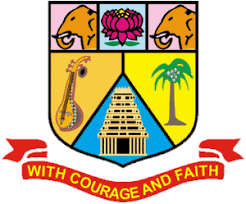 ANNAMALAI                   UNIVERSITY(AFFILIATED COLLEGES)304 M.A. ECONOMICSProgramme Structure and Scheme of Examination (under CBCS)(Applicable to the candidates admitted from the academic year 2023 -2024 onwards)Course Objectives:	To make the students to understand consumer behavior with the theories of Demand and Production.To elaborate various market structure and the theories of distribution.Unit I: Consumer ChoiceCardinal and ordinal utility - Indifference curve approach –  Slutsky’s Decomposition of price effect into substitution effect and income effect –  Consumer surplus - Marshall’s and Hicksian measures – Compensatory Demand Curve- Revealed Preference Theorem-  and derivation of Marginal Utility schedule for money income.Unit II: Economics of InformationInformational asymmetry –- Choice under Uncertainty - N-M Index – Inter-temporal choice -Market for lemons- Adverse selection – Insurance market and adverse selection – Solution to principal agent problem- Hidden action (Moral Hazard) - Signaling and Screening.Unit III: Market Structure ModelsPerfect competition – Price and output determination – Optimum firm-Monopoly – Short run and long run equilibrium - Price discrimination monopoly control, and regulation – Contestable Market- Monopolistic competition–Chamberlin Model- selling costs - Excess capacity – Oligopoly – Duopoly price game-dominant strategy-Nash Equilibrium Non-collusive Models - Cournot- Bertrand – Chamberlin – Edgeworth –Sweezy – Stackelberg- Oligopoly - Collusive Models - Cartels and mergers -Price leadership - Base point price systemMonopsony – Price and output determination – Workable competition.Unit -IV: Alternative Theories of Firm Full Cost Pricing Rule- Limits pricing theory- Bains Theory- Sylos-Labini Model-Modigliani’s Models- Input-output model -Linear programming applications in decision making- Peak Load Pricing – Administered Pricing- Purchasing Power Parity Price.Unit -V: Distribution TheoriesNeo-classical approach – Marginal productivity theory; Product exhaustion theorem; - Modern theory of distribution – Factor Pricing in imperfect product and factor markets- Determination of Wages –Labour supply and wage determination – Role of trade unions and collective bargaining- Theories of Interest- Theories of Profit.Text Books:Jhingan M.L, (2004 Reprint)Advanced EconomicTheory(Vrindha Publications (P) Ltd., New Delhi. Agarwal, H.S. Micro Economic Theory, (Ane’s Books Pvt. Ltd.,) New Delhi.References:Hal R. Varian (2004), Intermediate Micro Economics (East-West Press: New Delhi).Ruffin Roy. J (1992), Intermediate Micro Economics Harper & Collins Publishers.Koutsyiannis A. (1978), Modern Micro Economics, (Macmillan- London).Web Resources:http://open.oregonstate.education/intermediatemicroeconomics/chapter/module-1http://saylordotorg.github.io/text_introduction-to-economic analysis/s16-monopoly.htmlhttp://saylordotorg.github.io/text_introduction-to-economic analysis/s17-games-and -strategic-behaviour.htmlCourse Outcomes (Cos):Upon Completion of this course, the Students will be able K1 – Knowledge, K2 - Understand, K3 – Apply, K4 – Analyse, K5 – Evaluate, K6 – Create. CO-PO Mapping (Course Articulation Matrix)Level of Correlation between PSO’s and CO’s (Suggested by UGC as per Six Sigma Tool – Cause and Effect Matrix)Assign the value 1 – Low 2 – Medium 3 – High 0 – No CorrelationCourse Objectives:To provide a macroeconomic understanding of the Indian Economy.The students become aware of various challenges of the Indian Economy. Unit 1: IntroductionGrowth and Structural Change Indian economy at Independence- The policy framework: statist policy, transition to market-oriented policy, role of erstwhile Planning Commission and NITI Aayog- Two phases of growth (1950-1980 and 1980 onwards), factors underlying turnaround- Structural change in Indian economy. Unit 2: Agricultural and Industrial SectorAgricultural and Industrial Sectors - Agricultural Sector Performance of agricultural sector, factors determining agricultural growth - Factors underlying food inflation- Agricultural price policy and food security Industrial Growth - Industrial growth before and after reforms - Dualism in Indian manufacturing- Issues in performance of public sector enterprises and privatization. Unit 3: Fiscal DevelopmentsFiscal Developments, Finance and External Sector Expenditure trends- GST: rationale and impact- Evolution of the financial sector in post-liberalization period- External sector performance: emergence of India as major exporter in services, performance of manufacturing sector. Unit 4: Poverty and InequalityPoverty and Inequality - Measuring poverty in India: Selection of poverty lines- Poverty in pre and post liberalization periods- Impact of growth on poverty- PDS vs cash transfers, feasibility of universal basic income in India - Inequality in India in pre and post liberalization periods.Unit 5: Social SectorSocial Issues Gender gap in India and trends in female labour force participation rates, factors determining female labour force participation- Employment: changing nature of employment in India, "jobless growth"- Labour in informal sector- India's graphic transition.Text Books :Sundaram K P M.,(2002),Indian Economy , 42 revised edition., S.Chand  PublicationsMisra,S, &Puri, V.,(2020.), Indian Economy, Revised Edition., S.Chand PublicationsReference Books:KaushikBasu (Ed.) (2012), Oxford Companion to Indian Economy, 3rd Edition, OUP, New Delhi. Uma Kapila (Ed.)  (2018), Indian Economy since Independence, Academic Foundation, New Delhi, 29th Edition.AshimaGoyal (Ed.) The Oxford Handbook of the Indian Economy in the 21st Century: Understanding the Inherent Dynamism, Oxford University Press. Web References:1. https://www.adb.org/countries/india/economy2. https://www.oecd.org/economy/india-economic-snapshot/3. https://www.indiabudget.gov.in/economicsurvey/Course Outcomes (Cos):Upon Completion of this course, the Students will be able toK1 – Knowledge, K2 - Understand, K3 – Apply, K4 – Analyse, K5 – Evaluate, K6 – Create. CO-PO Mapping (Course Articulation Matrix)Level of Correlation between PSO’s and CO’s (Suggested by UGC as per Six Sigma Tool – Cause and Effect Matrix)Assign the value 1 – Low 2 – Medium 3 – High 0 – No CorrelationCourse Objective:To provide a strong foundation in statistical concepts and develop skills in data handling and research.The course facilitates in inferring the intensity of relationship between multiple variables and building appropriate statistical models. The models thus formulated can be tested for their significance and can be used for forecastingUnit I: ProbabilityProbability - Addition and Multiplication Theorems - Conditional  Probability - Discrete and Continuous - Random Variables - Mathematical Expectations – Bayes Theorem - Theoretical Distributions - Binomial, Poisson and Normal.Unit II: Sampling and Hypothesis TestingSampling Theory - Types of Sampling - Sampling Distributions - Parameter and Statistic - Testing of Hypothesis - Level of Significance - Type I and Type II Errors - Standard Error - Properties of Estimator.Unit III: Test of Significance Large and Small SampleDifference between Large and Small Samples - Test of Significance for Large Samples - Test for Two Means and Standard Deviations - Proportion and Confidence Interval - Small Sample Test – t-test - Paired t- test - Chi-square Test- Test of Goodness of Fit.Unit IV: Analysis of VarianceF test: Assumptions in F test - Analysis of Variance: Assumptions – One-Way and Two-Way Classifications.UnitV:  Statistical Decision TheoryDefinitions – Concepts – Maximin - Minimax - Bayes Criterion - Expected Monetary Value - Decision Tree Analysis: Symbols - Steps - Advantages and Limitations.Text Books1. Gupta S.P., Statistical Methods, Sultan Chand and Sons, New Delhi, 2017.2. Anderson, Sweeney and Williams, “Statistics for Business and Economics”,Cengage, 20143.  DAVID BORMAN, Statistics 101: from Data Analaysis and Predictive Modeling to Measuring Distribution and Determining Probability, your Essential  Guide to Statistics.4. SABINE LANDAN and BRIAN S .EVERITT .A Handbook of Statistical Analysis using  SPSS.   A CRC Press Company, Boca Raton, London, New York, Washington D.CReferences:1. Aggarwal. Y.P (2002), “Statistics Methods – Concepts Application and Computation”, Sterling Publishers Private Ltd., New Delhi.2.Vittal P.R.,Mathematical Statistics, Margham Publications3. Pillai R.S.N.  andBagavathi V (2010), Statistics, Sultan & amp; Chand Sons, NewDelhi.	Web Resources1. https://www.statista.com.2. https://techjury.net3. https://dss.princeton.edu/online_help/analysis/interpreting_regression.htmCourse Outcomes: Upon Completion of this course, the Students will be able toK1 – Knowledge, K2 - Understand, K3 – Apply, K4 – Analyse, K5 – Evaluate, K6 – Create. CO-PO Mapping (Course Articulation Matrix)Level of Correlation between PSO’s and CO’s (Suggested by UGC as per Six Sigma Tool – Cause and Effect Matrix)Assign the value 1 – Low 2 – Medium 3 – High 	0 – No CorrelationCourse Objectives:1. To trace the ideas of Modern Economists2. To understand the contribution of the Economists.Unit I: Classical Economic ThoughtEconomic ideas of Irving Fisher –The Quantity theory of Money- Theory of Interest. Joseph Alois Schumpeter - Method of Study –Deductive Method –Inductive Method-Theory of Economic Development- Role of Entrepreneur – Innovation-Business Cycles – Capitalism and Socialism –Karal Marx Economic Ideas.Unit II: Neo Classical Economic ThoughtRagnarNurske – Foreign Resources – Capital Formation –Disguised Unemployment ,Mrs- Joan Robinson –Imperfect Competition – F.Y .Edgeworth –Mathematical Economic Analysis –Three Dimensional UtilityUnit III: Keynesian Economic ThoughtLord Lionel Robbins – Definition of Economics-Causes of Depression –Permanent Income Hypothesis ,Friedman and Savage Hypothesis – Revealed Preference Theory –Business Cycles..Unit IV: Post Keynesian Economic ThoughtsIdeas of Modern Indian Economists- R.K.Mukerjee- Institutional theory of Economics-Regional Economics - Ecological Theory of Population -Planning in India -Economics of Growth and Development-Unit V:Indian EconomistsC. N. Vakil - Planning- Wage -Goods Model-Role of Technological Progress-Poverty -Deficit Financing and Public Expenditure,  -Institutional Development- Gandian and Ambathkar Economic Thoughts  -Human Factor in Economic Growth - Amartya Kumar Sen – Poverty and Famine ,Poverty and Inequality Text Books:Dr.U.C.Kulshrestha  (1994 ) ,History of Economic Thought  ,Lakshmi NarainAgarwalDr.S.Sankaran (2006) ,A History of Economic Thought  ,Margham PublicationsV.LOKANATHAN,(2018) A History of Economic Thought.      S.CHAND PubblicationsReference Books:Eric Roll ( 1956 ) A History of Economic Thought,PrenticeHall,Inc,U.S.A,Dr.PankajSrivastava (2018) Economic Thinkers , DND Publications ,JaipurM.L.Jhingan,M.Girija and L.Sasikala (2011),History of Economic Thought, Vrindha PublicationsWeb Resources:https://ebrary.net/112930/history/a_brief_history_of_economic_thoughthttps://www.exploring-economics.orghttps://www.econlib.orgCourse Outcomes (COs): Upon completion of this Course, the students will be able to K1 – Knowledge, K2 - Understand, K3 – Apply, K4 – Analyse, K5 – Evaluate, K6 – Create. CO-PO Mapping (Course Articulation Matrix)Level of Correlation between PSO’s and CO’s (Suggested by UGC as per Six Sigma Tool – Cause and Effect Matrix)Assign the value 1 – Low 2 – Medium 3 – High 	     0 – No CorrelationCourse Objectives:To understand rural economic development in IndiaTo know about the Rural Empowerment Programs initiated by Government of IndiaUnit I: Introduction to Rural Economics Nature and Scope of Rural Economics - Inter-disciplinary approach of Rural Economics –Components - Structure and Characteristics -Pre and Post-independence - Rural Development: Meaning, Nature and Scope - Factors Affecting Rural GrowthUnit II: Rural Resources and Rural development theories Rural Resources: Nature, Types and Magnitude - Rural Resources Management and Development - Application of Technology in Rural Development – Problems and prospects -W.W. Rostow’s - Lewis-Fei-Ranis and Gandhian Approach to Rural Development.Unit III: Rural Demography and Occupational Structure Demography: Population Size, Sex and Age Composition - Density of Population- Population Problems and Challenges – Family Welfare Measures in Rural India - Occupational Structure: Nature of Rural Occupations - Occupational Distribution in Rural India – The Concept of Work Participation Rates. Unit IV: Rural Poverty and Unemployment Rural Poverty: Meaning, Estimates, Causes and Consequences – Unemployment:  Meaning, Types and Magnitude of Rural Unemployment - Causes and Consequences - National Programmes for Rural Development - Community Development Programmes and Employment Guarantee Schemes.Unit V: Rural Empowerment ProgrammesBharat Nirman, Provisions of Urban Amenities in Rural Area (PU RA), Mahatma Gandhi National Rural Employment Guarantee Act - Agencies for Rural Development: Government, Semi-Government Organizations, Co-Operative Institutions, Non-Government Organizations and Voluntary Agencies for Rural Development.Text Books:1. Vasant Desai: Rural Development in India, Himalaya Publishing House, Mumbai, 2012. 2. Dutt and Sundaram- Indian Economy, S.Chand Publications, New Delhi, 2013-07-02. References Books:Singh, K., &Shishodia, A. (2016). Rural development: Principles, policies, and management. SAGE Publishing India.Hoff, K., Braverman, A., &Stiglitz, J. E. (1993). The economics of rural organization. Oxford: Oxford University Press.Hill, B., & Ray, D. (1987). Economics for agriculture: food, farming and the rural economy. Basingstoke, UK: Macmillan Education.Web Resources:https://www.kobo.com/us/en/ebooks/public-financehttps://www.amazon.in/PUBLIC-FINANCE-AMBAR-GHOSH-ebook/dp/B07W5F2P1Qhttps://www.niti.gov.in/sites/default/files/2021-08/11_Rural_Economy_Discussion_Paper_0.pdfCourse Outcomes (Cos):Upon Completion of this course, the Students will be ableK1 – Knowledge, K2 - Understand, K3 – Apply, K4 – Analyse, K5 – Evaluate, K6 – CreateCO-PO Mapping (Course Articulation Matrix)Level of Correlation between PSO’s and CO’s (Suggested by UGC as per Six Sigma Tool – Cause and Effect Matrix)Assign the value 1 – Low 2 – Medium 3 – High 0 – No CorrelationCourse Objectives To equip the analytical skills required to analyse the regional economic issuesTo understand Regional economic growth in IndiaUnit I: Introduction to Regional Economics Nature and scope of regional economics – Regional economics and regional science – Regional and Urban Economics: Need for a separate study of regional economics – Concept and types of regions: Administrative, Planning, Agro-climatic, Economic and Functional regions.Unit II: Approaches to regional growth Approaches to regional growth: Models of regional, inter-regional and multi-regional models; Export base models – Location Theory - Gravity models – Shift-share analysis Unit III: Theories of regional economic growth Neoclassical models – Dualistic models: Social dualism – Labour surplus model of Arthur Lewis- Migration and development: Harris-Todaro – Core-Periphery models: Myrdal’s Cumulative Casuation Hypothesis – Regional Input-output models - New Economic Geography models: Paul Krugman’s model of industrial location and development Unit IV: Regional economic growth in India Administrative regions in India: State, District, Taluk and Village; Urban and Rural regions - Concept, definition and measure of State Income (GSDP) – Rural and urban GDP – Differences in estimation of national income (GDP) and State Income (GSDP) - Measurement of interregional economic growth at State level Unit V: Regional Aspects of Stabilization and Growth PolicyPost-war Regional Cyclical Behaviour and Policy Measures for Stabilization, Theories to Explain Regional Differences in Growth, Fiscal Programmes, Tax and Transfer Programmes, Fiscal Responses of Power Level Governments, Regional Orientation to Policy Programmes and Central Responsibility.Text booksCapello Roberta. (2016). Regional Economics. Routledge (New York). Temple, M. (1994). Regional economics. St. Martin's Press.ReferencesHarry W Richardson (1973): Regional Growth Theory, Macmillan. Harry W. Richardson. (1970). Elements of Regional Economics. Penguin Books (New York). Harry W Richardson (1969): Regional Economics: Location theory, Urban structure and regional change, Weidenfeld & Nicolson (London) Web resources 1.  http://www.rri.wvu.edu/WebBook/Giarratani/contents.htm
2.https://researchrepository.wvu.edu › cgi › viewcontent
3. https://ddceutkal.ac.in › Syllabus › MA_EconomicsCourse Outcomes (Cos):Upon Completion of this course, the students will be able toK1 – Knowledge, K2 - Understand, K3 – Apply, K4 – Analyse, K5 – Evaluate, K6 – Create.  CO-PO Mapping (Course Articulation Matrix)Level of Correlation between PSO’s and CO’s (Suggested by UGC as per Six Sigma Tool – Cause and Effect Matrix)Assign the value 1 – Low 2 – Medium 3 – High 0 – No CorrelationCourse Objective:   To enable students to understand the fundamentals as well as development in the field of Welfare Economics.  To show the importance of welfare Economics compared to that of wealth Economics Unit 1: Introduction to Welfare Economics	Welfare Economics: Meaning- Concepts:  Individual and Social Welfare- Value Judgments- Preferences and Utility - Utility function: Properties - Interpersonal comparisons of utility: degrees of interpersonal comparability. –Social Welfare Function:  –Bentham’s Utilitarianism- Pigouvian Welfare Economics.      Unit II: Approaches to WelfareCardinal and Ordinal Approaches- Hicks’s Four Measures of Consumers’ Surplus- Partial and General Equilibrium- Edgeworth Box Diagram- General Equilibrium of Production and ExchangeUnit III:  Pareto Optimality ConditionsPareto-Optimality Criterion -Definition-Marginal Conditions of Pareto Optimum – Perfect Competition and Pareto Optimality- Exceptions –Externalities – Public Goods and Market Failure – Theory of Second Best.Unit IV:	New Welfare EconomicsNew Welfare Economics – Kaldor- Hicks Compensation Criterion – Utility Possibility Curve –Shortcomings – Scitovsky Paradox – Scitovsky’s Double Criterion of Welfare– Little’s Criterion.Unit V: Theories of Social Choice	Utility Possibility Curve  and Frontier  Grand Utility Possibility Curve- Iso Welfare Curves- Arrow’s Impossibility Theorem –Amartya Sen and  Capability  Theorem – Rawls Theory of Social JusticeText BooksVerma K.N ( 2012  ) Microeconomic  Theory ,Vishal Publishing HousePer –Olov Johannson(2009) An introduction to  Modern Welfare Economics, Cambride University PressReferences1. Arrow, Kenneth J (1963) Social Choice and Individual Values, Cowles Foundation Monograph 12, 2nd ed. Yale University 2. Bossert, Walter and Kotaro Suzumura (2010) Consistency, Choice and Rationality, Harvard University Press: Cambridge MA 3. Broadway, R.W. and N. Bruce (1984), Welfare Economics, Basil Blackwell, Oxford.Web Resources1. https://conceptually.org/concepts/pareto-principle2. https://web.stanford.edu/~jdlevin/Econ 202/General Equilibrium.pdf3. https://policonomics.com/lp-welfare-economics1-general-equilib…Course Outcomes (Cos):Upon Completion of this course, the students will be able toK1 – Knowledge, K2 - Understand, K3 – Apply, K4 – Analyse, K5 – Evaluate, K6 – Create.CO-PO Mapping (Course Articulation Matrix)Level of Correlation between PSO’s and CO’s (Suggested by UGC as per Six Sigma Tool – Cause and Effect Matrix)Assign the value 1 – Low 2 – Medium 3 – High 0 – No Correlation Course Objectives:	The course is devoted to the main issues in modern monetary economics. The factors behind money demand and supply are studied through the set of comprehensive monetary models.Unit I: Classical Theories of MoneyDemand for Money Quantity theories of money – Fisher and Cambridge- Keynesian monetary theory- James Tobin’s portfolio analysis of money demand- Don Patinkin`s Integration– Real Balance Effect- Milton Friedman’s reformulated quantity theory. Unit II: Supply of MoneySupply of Money Types and determinants of money supply – money multiplier- Theories of interest rate – classical – Keynes – Hicks – Hansen. Unit III: Money and Capital MarketMoney and Capital Market Significance and functions of money market and capital market- Role of financial intermediaries – Effects of financial intermediation- Non-banking financial institutions – Gurley and Shaw theoryUnit IV: Banking and its functionsBanking Functions of Commercial banks - Credit creation – process and limitations role of commercial banks after nationalization – after reforms- Role of RBI – Regulation of money supply and credit- Narasimham Committee Reports– 1991 and 1998- RaguramRajan Committee Report -2007. Unit V: Monetary PoliciesMonetary Policy Objectives and Instruments of Monetary policy– Limitations of monetary policy- Monetarism and Keynesianism – Comparison - Supply side policies. Text Books:Bain, Keith and Howells, Peter: Monetary Economics: Policy and its theoretical Basis, Palgrave Macmillian, 2nd Edition, 2009 Mishkin .S. Frederic-The Economics of Money ,Banking and Financial Markets, Pearson Publication, 11th Edition, 2015References:1. Jhingan, M.L. (2005), Monetary Economics[Konark Publication, New Delhi]. 2. Sundaram, K.P.M. (2003), Money, Banking and International Trade [Vikas, New Delhi]. 3. Vaish, M.C. (2004), Money, Banking and International Trade [New Age International, New     Delhi].Web Resources:https://www.amazon.in/Handbook-Monetary-Economics-Benjamin-Friedman-ebook/dp/B00EXOTZ96https://link.springer.com/book/10.1057/9780230280854https://www.rbi.org.in/scripts/AnnualPublications.aspx?head=Handbook%20of%20Statistics%20on%20Indian%20EconomyCourse Outcomes (Cos):Upon Completion of this course, the students will be able toK1 – Knowledge, K2 - Understand, K3 – Apply, K4 – Analyse, K5 – Evaluate, K6 – CreateCO-PO Mapping (Course Articulation Matrix)Level of Correlation between PSO’s and CO’s (Suggested by UGC as per Six Sigma Tool – Cause and Effect Matrix)Assign the value 1 – Low 2 – Medium 3 – High 0 – No CorrelationCourse Objectives: To enable and acquire the knowledge the relating to the significance of labour marketTo understand the man power in Economic DevelopmentUnit I: Labour Market and PoliciesLabour Market- Nature and Characteristics, Demand for Labour in relation to size and pattern of investment, Choice of technologies and labour policies Supply of Labour, Growth of Labour Force, Labour Market Policies, Mobility and ProductivityUnit II: Employment and Wage Determination Employment and Development relationship- poverty and unemployment, Unemployment- Types, concepts and measurement, Employment Policy Wage Determination- Classical, Neo-classical and Bargaining theories; Concepts of minimum wage and efficiency wage; Non-wage componentUnit III: Trade Union Movement Since Independence and Present Scenario of the Trade Union Movement– AITUC – INTUC – HMS – UTUC – Association of Indian Trade Unions with International Trade Unions –Problems of Trade Unions – Essentials for success of a Trade Union - The Trade Union Act, 1926- Recent policies relating to Trade union actUnit IV Industrial RelationNeed for Industrial Relation Machinery-Preventive and Curative methods-Collective Bargaining, Arbitration and Adjudications-industrial Democracy, the concept of Workers participation in management- Role of State in Industrial Relations.Unit V: Social Security and ReformsSocial Security- Concepts and evolution, Social assistance and insurance, Review and Appraisal of State Policies, Special Problems- Child labour, discrimination, bonded labour-Labour market Reforms- Exit Policy, safety requirements, National Commission on Labour, Globalisation and labour markets, mobility of labour.Text booksPant C.(1978),Indian Labour Problems,(Allahabad,Chaitanya Publishing House). Singh S.S., and Metha S.(1989),Labour Economics,(Ajanta Prakasham New Delhi). ReferencesTyagi P.B.(1995),Labour Economics and Social welfare,(JaiprakashNath&Co.Meerut),Baholiwal T.N.(1981), Economics of Labour and Industrial Relations,(SahityBhawan, Agra). Giri V.V.(1985),Labour Problems in Indian Industry (Asia Publishing House,Bombay).Web resources 
1. https://fac.ksu.edu.sa › sites › default › files › Moder..
2. http://students.aiu.edu › resources › onlineBook › q...
3. http://assets.vmou.ac.in › PGDLL06Course Outcomes (Cos):Upon Completion of this course, the students will be able toK1 – Knowledge, K2 - Understand, K3 – Apply, K4 – Analyse, K5 – Evaluate, K6 – Create. CO-PO Mapping (Course Articulation Matrix)Level of Correlation between PSO’s and CO’s (Suggested by UGC as per Six Sigma Tool – Cause and Effect Matrix)Assign the value 1 – Low 2 – Medium 3 – High 0 – No CorrelationCourse Objectives:The paper aims to introduce students to the basic building blocks of mathematical analysis used in modern economic theory.To equip the students with mathematical tools and to optimize both static and dynamic economic environment.Unit I: Introduction to Linear AlgebraSets-Basic concepts-Ordered sets-Relations-Order relations-Metric Spaces-open and closed sets– Convergence - Linear Algebra , Vectors, matrices, inverse, simultaneous linear equations, Cramer’s rule for solving system of linear equations, input-output model, Hawkins - Simon condition, open and closed models , quadratic equation, characteristic (eigen) roots and vectors Unit II: Differential CalculusIntroduction to Functions, Limits and Continuity,  Derivatives –Concept ofmaxima & minima, elasticity and point of inflection. Profit & revenue maximization under perfect competition, under monopoly.Maximizing excise tax revenue in monopolistic competitive market, Minimization of cost etc.Unit III:  Optimization Techniques with ConstraintsFunctions of several variables, Partial and total, economic applications, implicit function theorem, higher order derivatives and Young’s theorem, properties of linear homogenous functions, Euler's theorem, Cobb – Douglas Production Function  - Constrained Optimization-Lagrangian Multiplier Technique- Vector and Matrix Differentiation -Jacobian and Hessian Matrices- Applications-Utility maximization, Profit maximization and Cost minimization.Unit IV: Linear and Non-Linear ProgrammingOptimization with Inequality Constraints- Linear Programming–Formulation-Primal and Dual- Graphical and Simplex method-Duality Theorem-Non-Linear Programming-Kuhn-Tucker Conditions- Economic Applications.Unit V: Economic DynamicsDifferential Equations-Basic Ideas-Types-Solution of Differential Equations (Homogenous and Exact)-Linear Differential Equations with Constant Coefficients (First and Second Order)- Applications- Solow’s Model-Harrod-Domar Model-Applications to Market models- Difference Equations - Types-Linear Difference Equations with Constant Coefficients (First and Second order) and solutions – Applications- Samuelson’s Accelerator-Multiplier model-Cobweb model.Textbooks: Geoff Renshaw,(2016)Maths for Economics, 4E Oxford University Press.Mabbet A J(1986) Workout Mathematics for Economists, Macmillan Master Series, 4th Edition London.References:Carter, M. (2001). Foundations of Mathematical Economics, MIT Press.Chiang, A. C. and Wainwright, K. (2005). Fundamental Methods of Mathematical Economics, McGraw-Hill Education.Dowling E. T., Mathematics for economists, Schaum Series (latest edition).Web Resources1. https://www.udemy.com/course/mathematics-for-economists-functions-and-derivatives/2. https://www.classcentral.com/course/swayam-mathematical-economics-141873. https://www.coursera.org/learn/introduction-to-calculusCourse Outcomes (Cos):Upon Completion of this course, the students will be able toK1 – Knowledge, K2 - Understand, K3 – Apply, K4 – Analyse, K5 – Evaluate, K6 – Create. CO-PO Mapping (Course Articulation Matrix)Level of Correlation between PSO’s and CO’s (Suggested by UGC as per Six Sigma Tool – Cause and Effect Matrix)Assign the value 1 – Low 2 – Medium 3 – High 0 – No CorrelationCourse Objectives: To evaluate sources of socio-economic and demographic information for analyzing the impact of the gender factor on demographic processes and economic developmentIt enables to foresee the contributions of women as active economic agents and strategies to empower women and reduce gender inequalities.Unit I: IntroductionDefinition- Objectives of Gender Studies - Importance of gender Studies -Women and work: unpaid, underpaid and casual work - Women in primary, secondary and tertiary sectors - Classification of work in Indian census and NSSO – Main workers, marginal workers, non-workers - Invisibility of women's work, problems in measurement - Non-recognition of women's work in national income accountingUnit II: Gender Inequality in Labor Market Segmented Labor Market and Occupational Segregation - Gendered jobs and Social Inequality - Sex Segregation at Work Place - Globalisation and its impact on gender - Issues of wage discrimination and exploitation in unogranised sector - Women's participation in organised sector - Gender Discrimination - Gender issues at the work placeUnit II: Social EmpowermentWomen in Higher Education - Gender issues in Health, Environment, Family welfare Measures - Indecent representation of Women in media - Women in Difficult circumstances; Constitutional.Unit III: Economic EmpowermentIntroduction - organized sector, unorganized sector - Role of Women in Economic Development – Female Poverty and Poverty alleviation programmes - Status of Women farmers and land rights - Women Entrepreneurs - Impact of Globalization on working women - National Policy for the empowerment of women 2001.Unit V: Social issues and Women in Indian Planning Issues in the Unorganized sector of Employment - Women’s work: Status and problems - problems of Dalit women - Invisibility of women in official data system - Absence of gender disaggregated data - Initiatives towards recognition of women as agents of development from sixth five year plan.Text booksEswaran, M. (2014). Why gender matters in economics. Princeton University Press.Becchio, G. (2019). A History of Feminist and Gender Economics. Routledge.ReferencesHumphries, J. (1995). Gender and economics. Edward Elgar Publishing.Dijkstra, G., &Plantenga, J. (2013). Gender and economics: a European perspective. Routledge.Negra, D., & Tasker, Y. (2014). Introduction. Gender and recessionary culture. In Gendering the Recession (pp. 1-30). Duke University Press.Web Resources
1. https://www.academia.edu › 9_Ch_1_Gender_Economi...
2. https://ftp.iza.org › .
3. https://www.oecd.org › derec › worldbankgroupCourse Outcomes (Cos):Upon Completion of this course, the students will be able toK1 – Knowledge, K2 - Understand, K3 – Apply, K4 – Analyse, K5 – Evaluate, K6 – Create. CO-PO Mapping (Course Articulation Matrix)Level of Correlation between PSO’s and CO’s (Suggested by UGC as per Six Sigma Tool – Cause and Effect Matrix)Assign the value 1 – Low 2 – Medium 3 – High 0 – No CorrelationCourse ObjectivesTo equip with theory and measurement of urban economic growth and development, spatial structure of cities and urbanization.The course outlines the issues of urban poverty and its impact on urbanization. Unit I: IntroductionDefinition and Scope of Urban Economics - Sources of Urban Growth –International migration, Trends in growth of urban population in the world - Urban reclassification and physical expansion of urban boundaries –Urbanization and agglomeration economies – industrialization and services sector growth –Urbanization and urban economic growth – Urbanization and globalization.Unit II: Economics of Urbanization The Process of urbanization: Nature and dimensions, factors initiating and perpetuating urbanization process - Characteristics of an economy passing through different stages of urbanization - Classification of urban areas by demographic, geographical and economic criteria- Process of sub-urbanization Unit III: Theories of Urban Growth and spatial structureChristaller’s Central Place Theory - The Human Ecological Approach to Urban Growth -  Urban Size: Ratchet-Rank Size Rule - Migration and urban economic growth: Harris-Todaro Model – Concepts of City Structure -Location Equilibrium of an Urban Firm - The Concentric Zone Hypothesis - Urban Residential Land Use Models: Alonso, Muth, Siegel, Park Burgess. Unit IV: Urbanization and Labour Market Urbanisation and Labour Market - Pull and Push Factors for Urbanisation in India - High Wages and Improved Infrastructure - Employment Opportunities and Educational facilities - Growth of formal and Informal economic activities - Labour Force Participation and Distribution of Workers Unit V: Urban Problems and Urban Planning Over Population and congestion - Urban housing problem - Urban environment: Air, Water and Noise Pollution - Urban poverty and inequality - Urban Infrastructure: transport Water Supply, Sanitation and Solid waste management - Need for Urban Planning: Objectives and Techniques - Emerging Planning Process - Comprehensive Development Plan – Master Plan – Jawaharlal Nehru National Urban Renewal Mission - Smart CitiesText booksShukla, V. (1996) Urbanization and Economic Growth, Himalaya Publishers Pvt. Ltd (New Delhi).Robert L Bish and Hugh O Nourse (1975), Urban Economics and Policy Analysis, McGraw Hill Kogakusha Ltd (Tokyo). ReferencesO’ Sullivan (2012), Urban Economics, McGraw Hill Higher Education (Boston). Edwin S. Mills. (1987). Handbook on Regional and Urban Economics, Volume 2: Urban Economics. North-Holland (Amsterdam). Duranton, G., & Strange, W. C. (1986). Handbook of regional and urban economics: applied urban economics (Vol. 3). Elsevier.Web resources
1. https://link.springer.com › bfm:978-1-349-15661-0 › 1.pdf
2. https://www.academia.edu › Urban_economics_Arthur_O..
3. https://www.ysk-books.com › show › book › regional-a..Course Outcomes (Cos):Upon Completion of this course, the students will be able toK1 – Knowledge, K2 - Understand, K3 – Apply, K4 – Analyse, K5 – Evaluate, K6 – Create.CO-PO Mapping (Course Articulation Matrix)Level of Correlation between PSO’s and CO’s (Suggested by UGC as per Six Sigma Tool – Cause and Effect Matrix)Assign the value 1 – Low 2 – Medium 3 – High 0 – No CorrelationCourse Objectives:1. To trace the resources in the country 2. To understand the quality of the available natural resources.Unit I: IntroductionLand Resources in India - Types of soil-  Land resource Classification -Forest ,Barren land, Pastures and grazing land, cultural Waste Land, Fallow Land, Agricultural Land -Net Sown Area - Land degradation and soil Erosion-Preventive Measures.Unit II: Role of Forest Resources in Economic DevelopmentForest Resources-Role of Forests in Economic Development-Forest cover in India- Deforestation-Effects of Deforestation-Urban Forestry - Objectives of Urban Forestry- Social Forestry-Constraints in Social Forestry - Collective Participatory Forest Management – Recent National Forest Policy ActUnit III: Water Resources in IndiaWater Resources in India -Surface Water –Ground Water –Water Demand and Utilisation- Water Resource Planning- Multi –objective Approach-Benefit Cost Ratio-Capital outlay-Environmental Impact Assessment (EIA)-Manageability of the project-Sustainable Water Management-Recent National Water PolicyUnit IV: Mineral ResourcesMineral Resources- Metallic Minerals-Non Metallic Minerals –Mineral Fuels-Environmental Costs of Extracting Mineral Resources-Environmental Impacts of Mineral Resource Extraction and Use-Mineral Conservation and Development Rules (1988)Unit V:Conservation and Management of Natural ResourcesConservation and Management of Natural Resources - Meaning and objectives of Conservation. Conservation of Renewable Resources: Soil conservation- Water conservation-Forests conservation-Fish Conservation-Biodiversity Conservation. Conservation of Non Renewable Resources: Energy Conservation-Mineral ConservationText Books:1. M.L.Jhingan, ChandarK.Sharma (2007) Environmental Economics Theory, Management and Policy, Vrindha Publications, New Delhi   2. G.Paneerselvam (2008) Economics of Natural Resources in India , Abhijeet Publications ,New Delhi Reference Books:Jon .M.Conrod (2010), Resource Economics ,Cambridge University Press,U.KJohn C.Bergstrom& Alan Randall (2010), Resource Economics –An Economic Approach to Natural Resource and Environmental Policy, Edward Elgar Pub,LtdJudith Rees (2019) Natural Resources Allocation Economics and Policy,Routledge,UKWeb Resources:1.https://www.india.gov.in/topics/environment-forest/natural-resources2.https://ibm.gov.in/writereaddata/files/09182018162439Mineral%20Scenario%20pdf.pdfCourse Outcomes (COs): Upon Completion of this course, the students will be able toK1 – Knowledge, K2 - Understand, K3 – Apply, K4 – Analyse, K5 – Evaluate, K6 – Create. CO-PO Mapping (Course Articulation Matrix)Level of Correlation between PSO’s and CO’s (Suggested by UGC as per Six Sigma Tool – Cause and Effect Matrix)Assign the value 1 – Low 2 – Medium 3 – High 0 – No CorrelationCourse Objectives			The objective of this course is to analyses climate change from an economic perspective. The problem is characterized as one of regulating a global stock externality in an intertemporal setting and in the presence of uncertainty and irreversibility.Unit I: Introduction Science of climate change; global and regional climate predictions; uncertainty in science; physical impacts of climate change – agriculture, sea level rise, health, extreme events; policy debate. Unit II: Climate Change Policy - Mitigation Efficiency, public goods, externalities; environmental policy instruments – emissions trading, carbon tax, emission trading versus tax; stock pollutants and discounting; decisions under risk and uncertainty;Unit III:Integrated AssessmentCosts and benefits of greenhouse gas mitigation; integrated assessment models; simulation exercises based on DICE model and its variants; sensitivity and uncertainty analysis; Stern review.Unit IV:Climate Change Policy - AdaptationClimate change impact assessment – applications for agriculture, sea level rise and health; vulnerability assessment; economics of adaptation; measurement of adaptation cost; issues in financing adaptation.Unit V:Climate Change Negotiations and EquityCriteria for distribution of emission reduction burden; distribution criteria for adaptation fund; inter and intra-generational equity issues; discounting in climate change context Text Books:Perman, R., Ma. Y., Common, M., Maddison, D., Mcgilvray, J., Natural Resource and Environmental Economics, Pearson Education Limited, 2011 (4th Edition). Intergovernmental Panel on Climate Change – Fifth Assessment Report, 2011 Stern, N., The economics of climate change – The Stern Review, Cambridge University Press, 2006. Reference:F. Ackerman, E. Stanton: Climate Economics: State of the Art. Routledge (2013) W. Nordhaus: A Question of Balance. Yale University Press (2008) D. Acemoglu, P. Aghion, Leonardo Bursztyn, D Hemous. (2012). “The environment and directed technical change,” American Economic Review, 102(1): 131-166. Web Resources:https://www.google.com/url?sa=t&rct=j&q=&esrc=s&source=web&cd=&cad=rja&uact=8&ved=2ahUKEwjchttps://www.google.com/url?sa=t&rct=j&q=&esrc=s&source=web&cd=&cad=rja&uact=8&ved=2ahUKEwjc-Course Outcomes (Cos):Upon Completion of this course, the students will be able toK1 – Knowledge, K2 - Understand, K3 – Apply, K4 – Analyse, K5 – Evaluate, K6 – Create. CO-PO Mapping (Course Articulation Matrix)Level of Correlation between PSO’s and CO’s (Suggested by UGC as per Six Sigma Tool – Cause and Effect Matrix)Assign the value 1 – Low 2 – Medium 3 – High 0 – No CorrelationCourse Objective: To understand the importance of Ethical Values.To equip the students with social responsibilities Unit 1:  Introduction             Social Ethics – Definition - -Ethical Model: Golden Rule Model and Kantian Model-Ethical Decision-making, Ethical Dilemmas in Organization, Corporate Governance- Types of Ethical Issues - Theft - Bribery and Corruption - Exploitation of Employees – Discipline - Whistle Blowing.Unit 2: Workplace and Professional EthicsEthical Issues in Workplace- Types - Accountability - Employee Favoritism -Bad Leadership Behavior- Gender Ethics- Sexual Harassment and Discrimination.Unit 3: Social Responsibility of BusinessSocial   Responsibility   of   Business   towards   Shareholders,   Employees,   Customers,   Dealers,Community & Government – Social AudiSocial Responsibility of Business – Shareholders-Employees -Customers-Community and Government - Corporate Social Responsibility Initiatives -Dimensions-Ethics of Environment Protection & Pollution Control.Unit 4: Social Inclusion Meaning of Social Inclusion and Exclusion – Dimensions of Social Inclusion- Gender Inclusion and Equality Unit 5: Opportunities for Disabled Mainstreaming Disability- Provision of Employment Opportunities for disabled – Indian Government Schemes – Ministry of Social Justices and Empowerment Textbooks:1. Jenny Teichman (1996  ) Social Ethics A Student’s Guide Wiley Blackwell 2. John S.Feinburg and Paul D.Feinburg(2010)  Ethics for a Brave New World, Crossway. ReferencesDenis Collins and  PatriciaKanashiro ( 2017)       Business Ethics: Best Practices for Designing and  Managing Ethical Organizations SAGE Publications, Inc; Third editionWilliam H.Shaw (2016) Business Ethics : A textbook with Cases Cengage Learning3.  Govindarajan M.,Senthilkumar M.S. Natarajan (2013)Professional Ethics and Human Values, PHI
Web Resources1. https://pachamama.org/social-justice/social-responsibility-and-ethics2. http://www.fimt-ggsipu.org/study/bbabi310.pdf3. https://www.socialworkers.org/About/Ethics/Ethics-Education-and-ResourcesCourse Outcomes (Cos):Upon Completion of this course, the students will be able toK1 – Knowledge, K2 - Understand, K3 – Apply, K4 – Analyse, K5 – Evaluate, K6 – Create. CO-PO Mapping (Course Articulation Matrix)Level of Correlation between PSO’s and CO’s (Suggested by UGC as per Six Sigma Tool – Cause and Effect Matrix)Assign the value 1 – Low  2 – Medium  3 – High  0 – No CorrelationPartCourse CodeStudy Components & Course TitleCreditHours/WeekMaximum MarksMaximum MarksMaximum MarksPartCourse CodeStudy Components & Course TitleCreditHours/WeekCIAESETotalSEMESTER – IPart A23PECOC11Core – I: Advanced Micro Economics572575100Part A23PECOC12Core – II: Indian Economic Development and Policy572575100Part A23PECOC13Core – III: Statistics for Economists462575100Part A23PECOE14-123PECOE14-2Elective – I:  Modern Economic Thought Rural Economics352575100Part A23PECOE15-123PECOE15-2Elective– II: Regional Economics Welfare Economics3525751002030500SEMESTER – IIPart A23PECOC21Core – IV: Monetary Economics562575100Part A23PECOC22Core – V: Labour Economics562575100Part A23PECOC23Core – VI: Mathematical Economics462575100Part A23PECOE24-123PECOE24-2Elective – III:  Gender Economics Urban Economics352575100Part A23PECOE25-123PECOE25-2Elective– IV: Resource Economics Economics of Climate Change352575100Part B23PECOS26Skill Enhancement Course – I: Social Ethics and Responsibilities – Women Empowerment, Disability, Social Inclusion.2225751002230600SEMESTER: ICORE-IPART: A23PECOC11: ADVANCED MICRO ECONOMICSCREDIT: 5HOURS: 7/WNo.Course OutcomesK-LevelsCO1To illustrate and analyse the theories of consumer behaviorK1, K2, K4CO2To illustrate and identify the choice under uncertainty. K2, K3CO3To compare how price and output is determined in different market situations and evaluate the market structuresK2, K4, K5CO4To identify and examine the alternative theories of firms.K3, K4CO5To define, explain, and compare the theory of distribution.K1, K2, K4CO /POPSO1PSO2PSO3PSO4PSO5CO133333CO233333CO333333CO433333CO533333Weightage1515151515Weighted percentage of Course Contribution to Pos3.03.03.03.03.0SEMESTER: ICORE-IIPART: A23PECOC12: INDIAN ECONOMIC DEVELOPMENT AND POLICYCREDIT: 5HOURS: 7/WNo.Course OutcomesK-LevelsCO1 Understand the Structural change in Indian economyK1, K2, K3, K4CO2 Assess the Performance of agricultural  and Industrial sectorK1, K2, K3, K4CO3Ability to learn the trends in the economy K1, K2, K3, K4, K CO4 Understand  the Impact of Poverty K1, K2, K3, K4CO5Identify Social Issues like Unemployment, Gender disparitiesK1, K2, K3, K4CO /POPSO1PSO2PSO3PSO4PSO5CO133333CO233333CO333333CO433323CO533323Weightage1515151315Weighted percentage of Course Contribution to Pos33332.6SEMESTER: ICORE-IIIPART: A23PECOC13: STATISTICS FOR ECONOMISTSCREDIT: 4HOURS: 6/WNo.Course OutcomesK-LevelsCO1Summarize the basic Probability rules and understand    theoretical distributions.K1 & K2CO2Acquire knowledge on the various sampling methods and testing of Hypotheses K2 & K3CO3Use t test and chi square for analysisK4CO4Understand the importance of one and two way ANOVAK5CO5Know the various Decision making tools availableK6CO /POPSO1PSO2PSO3PSO4PSO5CO132322CO23233        3CO333333CO433333CO523        323Weightage1413151314Weighted percentage of Course Contribution to Pos2.82.632.62.8SEMESTER: IElective-IPART: A23PECOE14-1: MODERN ECONOMIC THOUGHTCREDIT: 3HOURS: 5/WS.NoCourse OutcomesK-LevelsCO1Understand modern economic concept of role of Entrepreneur Innovation, BusinessCycles and Capitalism and Socialism.K1, K2, K4CO2 Ability to understand about Capital Formation, Disguised UnemploymentImperfect Competition and Mathematical Economic Analysis K1,K2, K3,K4CO3 Understand the ideas ofPermanent Income Hypothesis, Revealed Preference Theory, Social Welfare Function and Samuelson’s Utility Possibility ApproachK1,K2, K4CO4 Gain knowledge about the ideas of Modern Indian Economists-Regional Economics, Ecological Theory of Population - Economics of Growth and Development-Economics of FastK1, K2, K4CO5 Understand economic ideas like role of Technological Progress-Poverty -Deficit Financing and Public Expenditure, Human Factor in Economic Growth and Inequality and Concept of CapabilityK1,K2,K3,K4CO /POPSO1PSO2PSO3PSO4PSO5CO133333CO233333CO333333CO433333CO533333Weightage1515151515Weighted percentage of Course Contribution to Pos33333SEMESTER: IElective-IPART: A23PECOE14-2: RURAL ECONOMICSCREDIT: 3HOURS: 5/WNo.Course OutcomesK-LevelsCO1To label and interpret the nature and scope of rural economics.K1,K2,CO2To define and demonstrate the theories of rural development and rural resources.K1,K2,CO3To recall, outline and determine rural demography and occupation structure.K1,K2,K5,CO4To organize, examine and evaluate rural poverty and unemployment. K3,K4,CO5To summarize, develop and explain the rural empowerment programs.K2,K3,K5,CO /POPSO1PSO2PSO3PSO4PSO5CO133333CO233333CO333333CO433333CO5Weightage1515151515Weighted percentage of Course Contribution to Pos3.03.03.03.03.0SEMESTER: IElective-IIPART: A23PECOE15-1: REGIONAL ECONOMICSCREDIT: 3HOURS: 5/WNo.Course OutcomesK-LevelsCO1understand the Nature and scope of regional economics and its needK1, K3, k4CO2Discuss the Models of regional, inter-regional and multi-regional modelsK4,K5CO3Evaluate the various theories of regional economic growthK2, K3,K4CO4Describes the Measurement of interregional economic growth at State level K4,K4CO5apply Regional Aspects of Stabilization and Growth Policy K1,K4,K5CO /POPSO1PSO2PSO3PSO4PSO5PSO6CO1233323CO2322323CO3323222CO4333233CO5322232Weightage141214141213Weighted percentage of Course Contribution to Pos2.82.42.82.82.42.6SEMESTER: IElective-IIPART: A23PECOE15-2: WELFARE ECONOMICSCREDIT: 3HOURS: 5/WNo.Course OutcomesK-LevelsCO1Summarize  the Contribution to Welfare EconomicsK1,K2CO2Analyse the different approaches to Welfare EconomicsK3,K4,CO3Interpret the development of Pareto Optimality ConditionsK1,K2,K3CO4Explain the compensation Criteria of EconomicsK2,K5CO5Evaluate   theories of Social Choice.K2,K4,K5CO /POPSO1PSO2PSO3PSO4PSO5CO133233CO223232CO333232CO423232CO523233Weightage1215Weighted percentage of Course Contribution to Pos 2.43232.4SEMESTER: IICore: IVPART: A23PECOC21: MONETARY ECONOMICSCREDIT: 5HOURS: 6/WNo.Course OutcomesK-LevelsCO1To list out and outline the theories of money.K1,K2,CO2To explain construct and distinguish various determinate of money supply and multiplier.K2,K3,K4,CO3To label, explain and evaluate the capital market.K1,K2,K5CO4To define, illustrate and importance of banking sector.K1,K2,K5,CO5To interpret and make use of monetary policy.K2,K3,CO /POPSO1PSO2PSO3PSO4PSO5CO133333CO233333CO333333CO433333CO533333Weightage1515151515Weighted percentage of Course Contribution to Pos3.03.03.03.03.0SEMESTER: IICore: VPART: A23PECOC22: LABOUR ECONOMICSCREDIT: 5HOURS: 6/WNo.Course OutcomesK-LevelsCO1study the recent trends of labour and their productivityK1, K3, K4CO2assess the determination of employment and wages K3,K4CO3Understand the trade unions and their impact on labour marketK1, K4,K5CO4evaluate the Industrial relation K3,K4CO5analyze the current trends of social security measures K1,K4,K5CO /POPSO1PSO2PSO3PSO4PSO5PSO6CO1233323CO2232323CO3323233CO4223233CO5323232Weightage121215141314Weighted percentage of Course Contribution to Pos2.42.432.82.62.8SEMESTER: IICore: VIPART: A23PECOC23: MATHEMATICAL ECONOMICSCREDIT: 4HOURS: 6/WNo.Course OutcomesK-LevelsCO1Understand the mathematical structure of standard economic theoretical frameworkK1, K2, K4CO2Equip students with mathematical tools to solve optimization problems appear in economic theoryK2, K4, K5CO3Equip students with tools to read the technical writing appear in standard economic journalsK1, K3, K4CO4analyse the dynamics of macroeconomic policies in an economyK1, K2, K4CO5analyse mathematically the dynamics of the growth process in an economyK3, K2,K5CO /POPSO1PSO2PSO3PSO4PSO5CO133333CO233333CO333333CO433333CO533333Weightage1515151515Weighted percentage of Course Contribution to Pos33333SEMESTER: IIElective: IIIPART: A23PECOE24-1: GENDER ECONOMICSCREDIT: 3HOURS: 5/WNo.Course OutcomesK-LevelsCO1Understand the Gendered jobs and Social Inequality K1, K3CO2describes the Issues of wage discrimination and exploitation in unogranised sectorK3,K4CO3Explain the Gender issues in Health, Environment, Family welfare MeasuresK4,K5CO4Evaluate the Impact of Globalization on working women and National Policy for the empowerment of women 2001K1, K3,K4CO5Assess the Initiatives towards recognition of women as agents of development from sixth five year plan. K1,K4,K5CO /POPSO1PSO2PSO3PSO4PSO5PSO6CO1233323CO2222323CO3323323CO4222233CO5323232Weightage121114151214Weighted percentage of Course Contribution to PosSEMESTER: IIElective: IIIPART: A23PECOE24-2: URBAN ECONOMICSCREDIT: 3HOURS: 5/WNo.Course OutcomesK-LevelsCO1understand scope of urban economics and urban economic growthK1, K2, K3CO2Describe the process of urbanisation and classification or urban areasK3, K5CO3Evaluate the various theories of urban growth and spatial structureK2, K4CO4Explain the urban Labour Market, Labour Force Participation and Distribution of Workers K1, K2 CO5Familiarize the urban problems and planning process.K1, K4, K5CO /POPSO1PSO2PSO3PSO4PSO5PSO6CO1233323CO2333323CO3323223CO4322233CO5322233Weightage141213141215Weighted percentage of Course Contribution to Pos2.82.42.62.82.43SEMESTER: IIElective: IVPART: A23PECOE25-1: RESOURCE ECONOMICSCREDIT: 3HOURS: 5/WS.NoCourse OutcomesK-LevelsCO1Ability to understand land resources in India and the issues related to itK1, K2, K3K4CO2Assess the availability of Forest resources and understand the methods to conserve the resourcesK1,K2, K3 K4CO3Understand the water resources in the country and related environmental issues K1,K2, K3K4CO4Trace the mineral resources in the countryK1, K2, K3K4CO5 Ability to know about conservation of Natural ResourcesK1,K2,K3,K4CO /POPSO1PSO2PSO3PSO4PSO5CO133333CO233333CO333333CO433333CO533333Weightage1515151515Weighted percentage of Course Contribution to Pos33333SEMESTER: IIElective: IVPART: A23PECOE25-2: ECONOMICS OF CLIMATE CHANGECREDIT: 3HOURS: 5/WCO CodeCourse OutcomesK-LevelsCO1To define and explain the science of climate change. K1, K2CO2To explain and identify the climate change policy. K2, K3CO3To illustrate and analyses the integrated assessment of climate changes. K2, K4CO4To classify, compare and evaluate climate change impact assessment. K4, K5CO5To estimate and illustrate the climate change negotiations and equity. K5, K6CO /POPSO1PSO2PSO3PSO4PSO5PSO6CO1333333CO2333333CO3333333CO4333332CO5333333Weightage151515151515Weighted percentage of Course Contribution to Pos3.03.03.03.03.03.0SEMESTER: IISkill Enhancement Course-1PART: B23PECOE25-2: SOCIAL ETHICS AND RESPONSIBILITIES(Women Empowerment, Disability, Social Inclusion)CREDIT: 2HOURS: 2/WNo.Course OutcomesK-LevelsCO1Understand the importance of Ethics and outlining the various types of Ethical Issues in an organizationK1, K2, K4CO2Categories the ethical issues in the workplaceK2, K4, K5CO3 Evaluate the need for  Corporate Social ResponsibilityK1,K4CO4 Design Policies for Social inclusionK4,K5CO5Know various schemes for disabled K5,K6CO /POPSO1PSO2PSO3PSO4PSO5CO133333CO233233CO333333CO433323CO533333Weightage1515141415Weighted percentage of Course Contribution to Pos332.82.83